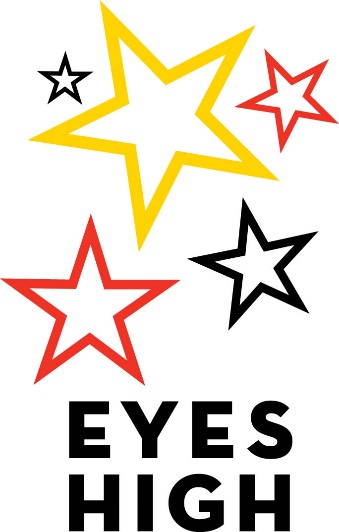 Eyes High Doctoral Recruitment Scholarship Renewal DocumentGraduate students holding multiple year funding are required to submit a Scholarship Progress Report to the Faculty of Graduate Studies Scholarship Office. The Scholarship Progress Report details the achievements of the previous year. In order to receive continued funding, you must make satisfactory progress in your program of study.Complete the Scholarship Progress Report and return as directed to the Faculty of Graduate Studies Scholarship Office.Failure to submit a progress report will result in suspension of award payments until a satisfactory progress report is received.Eyes High Doctoral Recruitment Scholarship     Eyes High Doctoral Recruitment Scholarship     Eyes High Doctoral Recruitment Scholarship     Eyes High Doctoral Recruitment Scholarship     Eyes High Doctoral Recruitment Scholarship     Student Last NameStudent Last NameStudent First Name(s)Student First Name(s)UCID #This report covers the 12 months beginning:                             Expected date for degree completion:      This report covers the 12 months beginning:                             Expected date for degree completion:      This report covers the 12 months beginning:                             Expected date for degree completion:      This report covers the 12 months beginning:                             Expected date for degree completion:      This report covers the 12 months beginning:                             Expected date for degree completion:      Section A: Statement of ProgressSection A: Statement of ProgressSection A: Statement of ProgressSection A: Statement of ProgressSection A: Statement of ProgressProvide a brief summary of progress during the past year of the award (e.g., research, courses, candidacy examination, thesis, professional development, conference presentations, publications, teaching, field or volunteer work). To be completed by the student/and or supervisor [Delete as required]Provide a brief summary of progress during the past year of the award (e.g., research, courses, candidacy examination, thesis, professional development, conference presentations, publications, teaching, field or volunteer work). To be completed by the student/and or supervisor [Delete as required]Provide a brief summary of progress during the past year of the award (e.g., research, courses, candidacy examination, thesis, professional development, conference presentations, publications, teaching, field or volunteer work). To be completed by the student/and or supervisor [Delete as required]Provide a brief summary of progress during the past year of the award (e.g., research, courses, candidacy examination, thesis, professional development, conference presentations, publications, teaching, field or volunteer work). To be completed by the student/and or supervisor [Delete as required]Provide a brief summary of progress during the past year of the award (e.g., research, courses, candidacy examination, thesis, professional development, conference presentations, publications, teaching, field or volunteer work). To be completed by the student/and or supervisor [Delete as required]Section B: Awards/Competitions Applied (award name, funder, value per annum)Section B: Awards/Competitions Applied (award name, funder, value per annum)Section B: Awards/Competitions Applied (award name, funder, value per annum)Section B: Awards/Competitions Applied (award name, funder, value per annum)Section B: Awards/Competitions Applied (award name, funder, value per annum)List awards applied for and any reasons for not applying for others. [Delete as required]List awards applied for and any reasons for not applying for others. [Delete as required]List awards applied for and any reasons for not applying for others. [Delete as required]List awards applied for and any reasons for not applying for others. [Delete as required]List awards applied for and any reasons for not applying for others. [Delete as required]Section c: Plans for the upcoming yearSection c: Plans for the upcoming yearSection c: Plans for the upcoming yearSection c: Plans for the upcoming yearSection c: Plans for the upcoming yearDescribe plans to apply for external funding this year. [Delete as required]Describe plans to apply for external funding this year. [Delete as required]Describe plans to apply for external funding this year. [Delete as required]Describe plans to apply for external funding this year. [Delete as required]Describe plans to apply for external funding this year. [Delete as required]Supervisor NameSupervisor SignatureSupervisor SignatureDateDateGPD NameGPD SignatureGPD SignatureDateDate